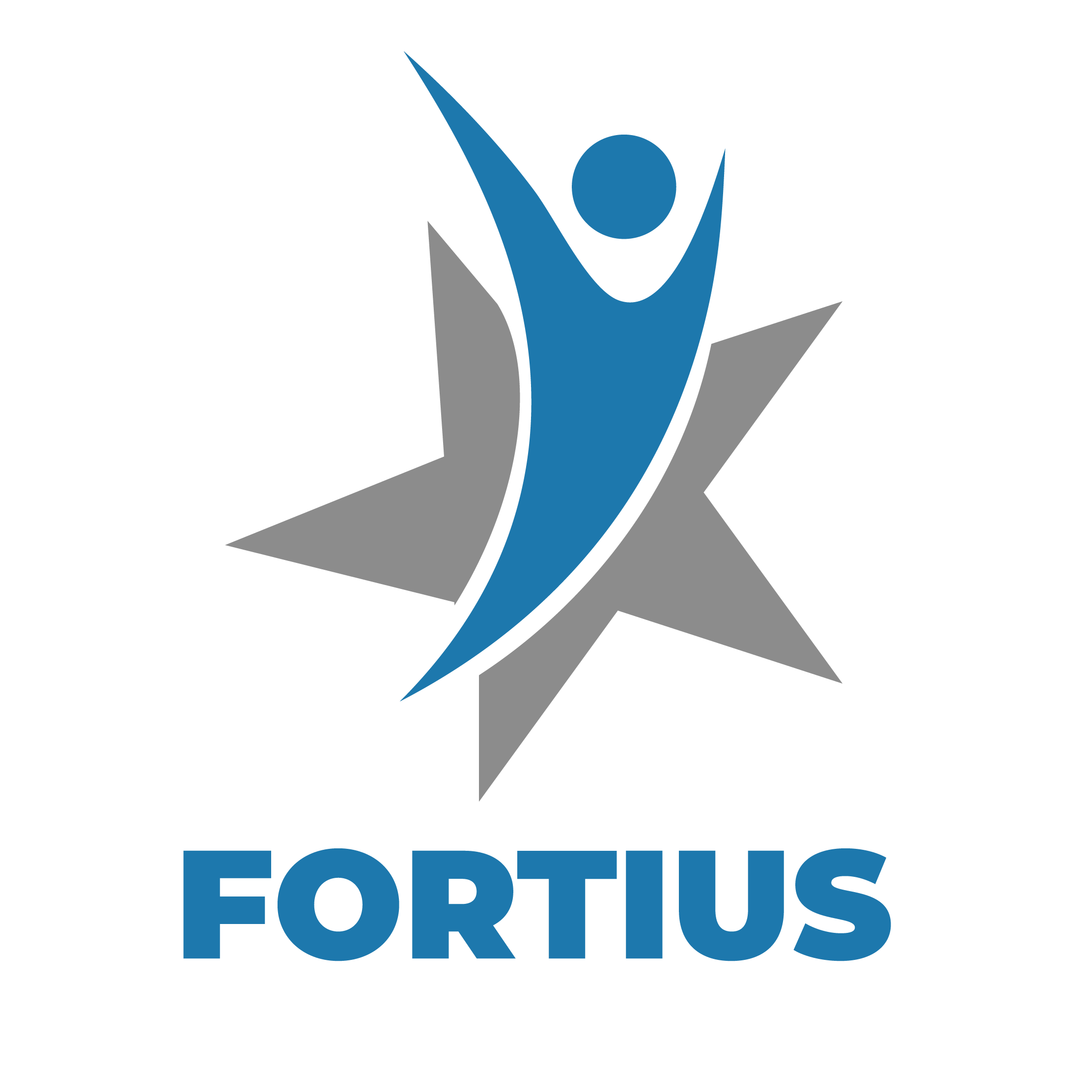 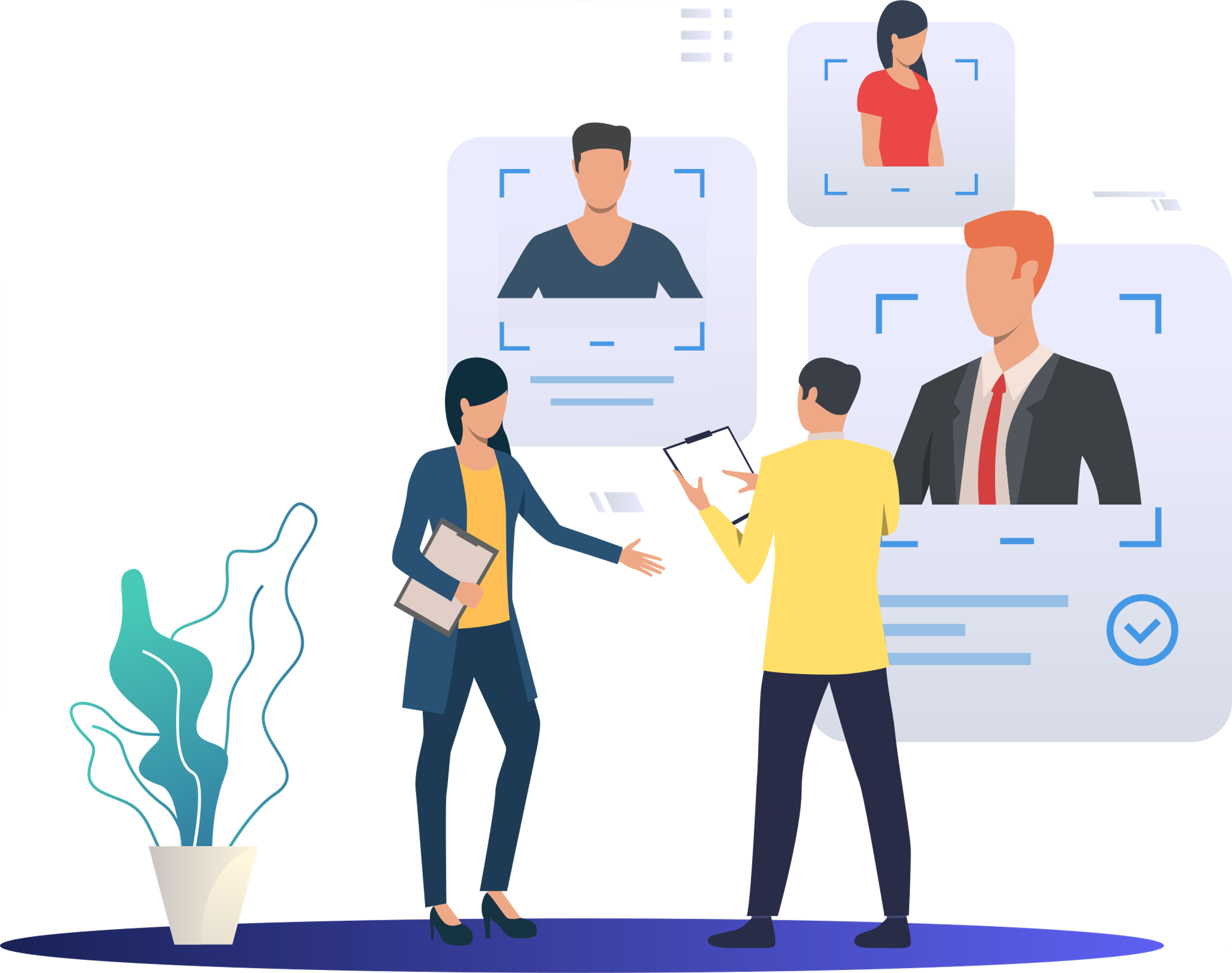 1 - PESSOAS E COMUNICAÇÃOComo prepara as suas ações de formação para serem atingidos os objetivos definidos?Quais são as metodologias que utiliza com mais frequência e porquê?Como integra as avaliações que fazem do seu trabalho? Apresente um exemplo concreto.De que forma consegue medir e avaliar o resultado dos Colaboradores em formação? - os seus dados	
Nome completo

Email

Telefone diretoNome da Empresa e do Cliente FinalNúmero CCPQuestões Para o superior hierárquico DO formadorComo classifica o desempenho profissional do/a Candidato/a?Que contributos foram dados pelo/a Candidato/a para um bom ambiente de trabalho no Contact Center?Nome completo

Email

Telefone direto